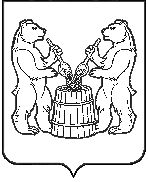 АДМИНИСТРАЦИЯУСТЬЯНСКОГО МУНИЦИПАЛЬНОГО ОКРУГААРХАНГЕЛЬСКОЙ ОБЛАСТИПОСТАНОВЛЕНИЕот 7 ноября 2023 года  № 2639     р.п. ОктябрьскийО внесении изменений состав территориальной отраслевой комиссии по регулированию социально-трудовых отношенийВ соответствии со статьей 35, 37 Трудового кодекса Российской Федерации, областным законом от 27 мая 1998 года №73-16-ОЗ  "О социальном партнерстве в сфере труда в Архангельской области и разграничении полномочий органов государственной власти Архангельской области по регулированию отдельных трудовых отношений и иных непосредственно связанных с ними отношений", принимая во внимание инициативу председателя районной профсоюзной организации работников культуры Устьянского района от 28 сентября 2023 года о начале коллективных переговоров, администрация Устьянского муниципального округа Архангельской областиП О С Т А Н О В Л Я Е Т:1. Внести изменения в состав территориальной отраслевой комиссии по регулированию социально-трудовых отношений, утвержденный постановлением администрации Устьянского муниципального района № 1863 от 2 декабря 2020 года «О территориальной отраслевой комиссии по регулированию социально-трудовых отношений», изложив его согласно приложению к настоящему постановлению.2. Настоящее постановление вступает в силу со дня подписания.3. Опубликовать настоящее постановление в муниципальном вестнике «Устьяны» и разместить на официальном сайте администрации Устьянского муниципального округа Архангельской области. 4. Контроль за исполнением настоящего постановления возложить на начальника Управления культуры, спорта, туризма и молодежи администрации Устьянского муниципального округа Лютову Анну Валерьевну.Глава Устьянского муниципального округа                                   С.А. КотловПриложение к постановлению администрации Устьянского муниципального округа от 7 ноября 2023 года № 2639Состав территориальной отраслевой комиссии по регулированию социально-трудовых отношенийПредседательКотлов Сергей Александровичглава Устьянского муниципального округа;Заместитель председателяЛютова Анна ВалерьевнаНачальник Управления культуры, спорта, туризма и молодежи;СекретарьВладимирова Елена СергеевнаЗаместитель руководителя отдела культуры и туризма Члены комиссииАсамбаева Светлана ВячеславовнаНачальник финансового управления;Кузнецова Елена ВениаминовнаЗаведующий юридическим отделомПушкина Ирина НиколаевнаЗаместитель начальника, руководитель отдела культуры и туризмаКрылова Лариса ВасильевнаРуководитель финансово-экономического отдела - главный бухгалтерНевзорова Ирина БорисовнаПредседатель районного профсоюза работников культуры Устьянского муниципального округа